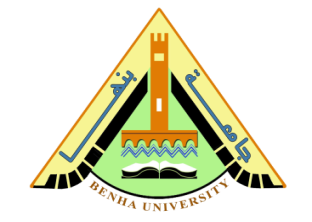 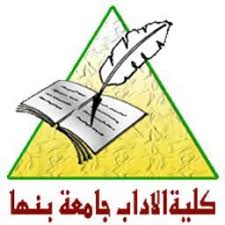     كلية الآدابقسم المكتبات والمعلوماتملخص باللغة العربية والإنجليزية لرسالة ماجستير بعنوانالإنتاج الفكرى المنشور على شبكة الإنترنت بدور النشر
الإلكترونیة العربیة: دراسة ببلیوجرافیة ببلیومتریة(بنظام الساعات المعتمدة)إعدادمنة الله محمد نجيب محمد محمد السيدمعيدة بقسم المكتبات والمعلوماتكلية الآداب – جامعة بنهاإشرافالملخص العربىهدفت الدراسة إلى التعرف على واقع تواجد وحضور دور النشر الإلكترونية العربية على شبكة الإنترنت ومدى مساهمتها فى بناء وإثراء المحتوى الرقمى العربى على الشبكة. وقد اعتمدت الدراسة تحقيقًا لهذا الهدف على منهجين أساسيين من مناهج البحث، وهما: المنهج الميدانى، والمنهج الببليوجرافى الببليومترى. وفى هذا السياق يمكن استعراض أبرز نتائج الدراسة على النحو التالى: تمكنت الدراسة من رصد (101) دارًا للنشر الإلكترونى موزعة على (15) دولة عربية ما بين دور نشر إلكترونية موازية للدار التقليدية، أو دور موجهة للنشر الإلكترونى الخالص دون المشاركة فى الصناعة التقليدية. كما توزعت الدور على (11) فئة من فئات دور النشر، وكانت الغلبة لدور النشر المجانية، تلتها كل من: دور النشر التجارية، ودور النشر التابعة للمؤسسات العلمية والبحثية.تمثل الحضور والتواجد الإلكترونى لدور النشر العربية على شبكة الإنترنت فى شكلين أساسين، وهما: موقع إلكترونى رسمى للدار، أو صفحة خاصة للدار على أى وسيلة من وسائل التواصل الاجتماعى؛ كالفيسبوك، وتويتر، والمدونات. وكانت الغلبة هنا للمواقع الإلكترونية بواقع (85) دار فى مقابل (16) دار فقط اعتمدت على مواقع التواصل الاجتماعى.تمثل الإنتاج الفكرى من الكتب الإلكترونية المنشورة بدور النشر العربية (12706) كتابًا إلكترونيًا.شهد التوزيع الجغرافى للكتب الإلكترونية بدور النشر العربية المتاحة على شبكة الإنترنت اختلال كبير، حيث انحصرت نسبة 75% من إجمالى الكتب ما بين ثلاثة دول عربية، وهى: مصر، والسعودية، والكويت، فى حين توزعت النسبة المتبقية والمُقدرة بنحو 25% على باقى الدول العربية بواقع (12) دولة عربية.  لم تتمكن الدراسة من التقدير الفعلى لحجم تطور ونمو الإنتاج الفكرى من الكتب الإلكترونية المنشورة بدور النشر العربية على شبكة الإنترنت، نظرًا لما لاحظته الدراسة من اغفال عدد من دور النشر ذكر التاريخ الفعلى لنشر الكتاب الإلكترونى على شبكة الإنترنت، وبذلك كان تاريخ النشر المرصود لهذه الكتب تاريخ نشر الكتاب الورقى، وقد مثلت هذه الكتب نسبة كبيرة من إجمالى الكتب المرصودة بالدراسة حيث بلغت هذه النسبة 46%. توزعت الكتب الإلكترونية المرصودة بالدراسة وفقًا لسياسة الإتاحة ما بين كتب إلكترونية متاحة مجانًا وكتب متاحة بمقابل مادى، وكانت الغلبة للإتاحة المجانية بنسبة تقدر بنحو 62%.توزعت الكتب الإلكترونية وفقًا لطبيعة النشر ما بين كتب إلكترونية منشورة عن نظير تقليدى، وكتب إلكترونية النشأة، وكانت الغلبة للكتب المرقمنة عن نظير تقليدى بنسبة تقدر بنحو 81%.تعددت الصيغ الإلكترونية المستخدمة من قبل دور النشر العربية المتاحة على شبكة الإنترنت فى إتاحة النصوص الكاملة للكتب الإلكترونية، كما حرصت عدد من دور النشر على إصدار ونشر الكتب فى أكثر من صيغة لتتلائم مع الإمكانات التقنية المتاحة للمستخدمين. وكانت الأفضلية لصيغة PDF تلتها صيغة EBUP، فى حين مثلت صيغة MP3 أقل الصيغ استخدامًا لنشر وإتاحة الكتب الإلكترونية.توزعت كتب الدراسة على القطاعات العشر للمعرفة البشرية وفقًا للخلاصة الأولى لنظام تصنيف ديوى العشرى بنسب متفاوتة فيما بينها، حيث بلغ إجمالى الكتب المنشورة فى كل من: "الفلسفة وعلم النفس"، و"التاريخ والجغرافيا والتراجم"، و"العلوم التطبيقية"، و"المعارف العامة"، و"اللغات"، و"العلوم البحتة"، و"الفنون" 4199 كتابًا بنسبة مثلت 33%، فى حين حظيت كتب: "الآداب"، و"العلوم الاجتماعية"، و"الديانات" على النصيب الأكبر من الكتب بإجمالى 8507 كتابًا بنسبة تربو من 67%.توزعت الكتب المرصودة بالدراسة وفقًا لنمط الجهد الفكرى المبذول فى إعداد المادة العلمية بها ما بين التأليف والترجمة، وكان الغلبة للكتب المؤلفة بنسبة تقدر بنحو 80% فى مقابل 20% للكتب المترجمة.تصدر "مركز نون للتأليف والترجمة" قائمة مؤلفى القطاع البؤرى بواقع تأليف (340) كتابًا إلكترونيًا، فى حين تسيدت "مكتبة جرير" قائمة مترجمى القطاع البؤرى بما يمثل 90% من كتب القطاع البؤرى.AbstractThe study aims at identifying the reality of the presence of Arab e-publishing houses on the Internet and their contribution to building and enriching Arab digital content on the web. To this end, the study has adopted two basic approaches to research: The field curriculum and the bibliographic bibliometric approach. In this context, the most prominent findings of the study could be reviewed as follows:The study managed to monitor (101) e-publishing houses distributed among (15) Arab countries between electronic publishing houses parallel to the traditional  publishing houses, or a house publishing directed to pure electronic publishing without participating in the traditional industry. The houses electronic publishing was also distributed to (11) categories of publishing houses, and free publishing houses prevailed, followed by: Commercial publishing houses and publishing houses of scientific and research institutions.The presence and electronic presence of Arab publishers on the Internet are two main forms: An official website for the House, or a special home page on any social media; Facebook, Twitter, and BLOGS. The dominance here for websites was 85 versus 16 that relied only on social media.The intellectual production of electronic books published by the Arab Publishing houses (12706) represents an electronic book.The geographical distribution of e-books with the Arabic publishing role available on the Internet witnessed a great imbalance, as 75% of the total books were limited to three Arab countries: Egypt, Saudi Arabia and Kuwait, while the remaining 25% were distributed among the other Arab countries by (12) Arab countries.The study was unable to estimate the actual development and growth of intellectual production from the electronic books published in the Arab publishing house on the Internet, as the study noted that a number of publishing houses failed to mention the actual date of publishing the electronic book on the Internet. The date of publication of these books was the date of publication of the paper book, and these books represented a large proportion of the total books allocated to the study, which reached 46%.The study-based eBooks were distributed according to the policy of availability between free and available e-books for a fee, and free access was predominant by 62%.Electronic books were distributed according to nature of publication between electronic books published about a traditional peer, and electronic books created, and books numbered about a traditional peer dominated by 81%.The electronic versions used by Arab publishing houses available on the Internet have been numerous in making the full text of electronic books available, and a number of publishing houses have also made sure that the books are published in more than one format to suit the technical capabilities available to users. The preference for PDF was followed by the EBUP format, while MP3 represented the least-used format for publishig electronic books.The study books were distributed among the ten sectors of human knowledge according to the first summary of the Diwi decimal classification system in varying degrees, with the total published books in philosophy and psychology, History, Geography, and Translation, applied Science, Public knowledge, Languages, strictly Science, and Arts in 1994, representing 33%, while books were available: "Literature,""Social Sciences," and "Religion" on the largest share of books in a total of 8,507 books, with an increase of 67%.The books observed were distributed according to the type of intellectual effort in the preparation of the scientific material between writing and translation, and the author books prevailed by an estimated 80% against 20% for translated books.The "Noon Center for Authorship and Translation" issued a list of focal sector authors, with a written (340) e-book, while the " Jarir Bookstore" has a list of focal sector translators representing 90% of the sector's focus books.   أ.د/ أسامة حامد على        أستاذ المكتبات والمعلومات        كلية الآداب – جامعة بنها               د/ داليا محمود موسى                          مدرس المكتبات والمعلومات                          كلية الآداب – جامعة بنها